Консультация для родителей на тему: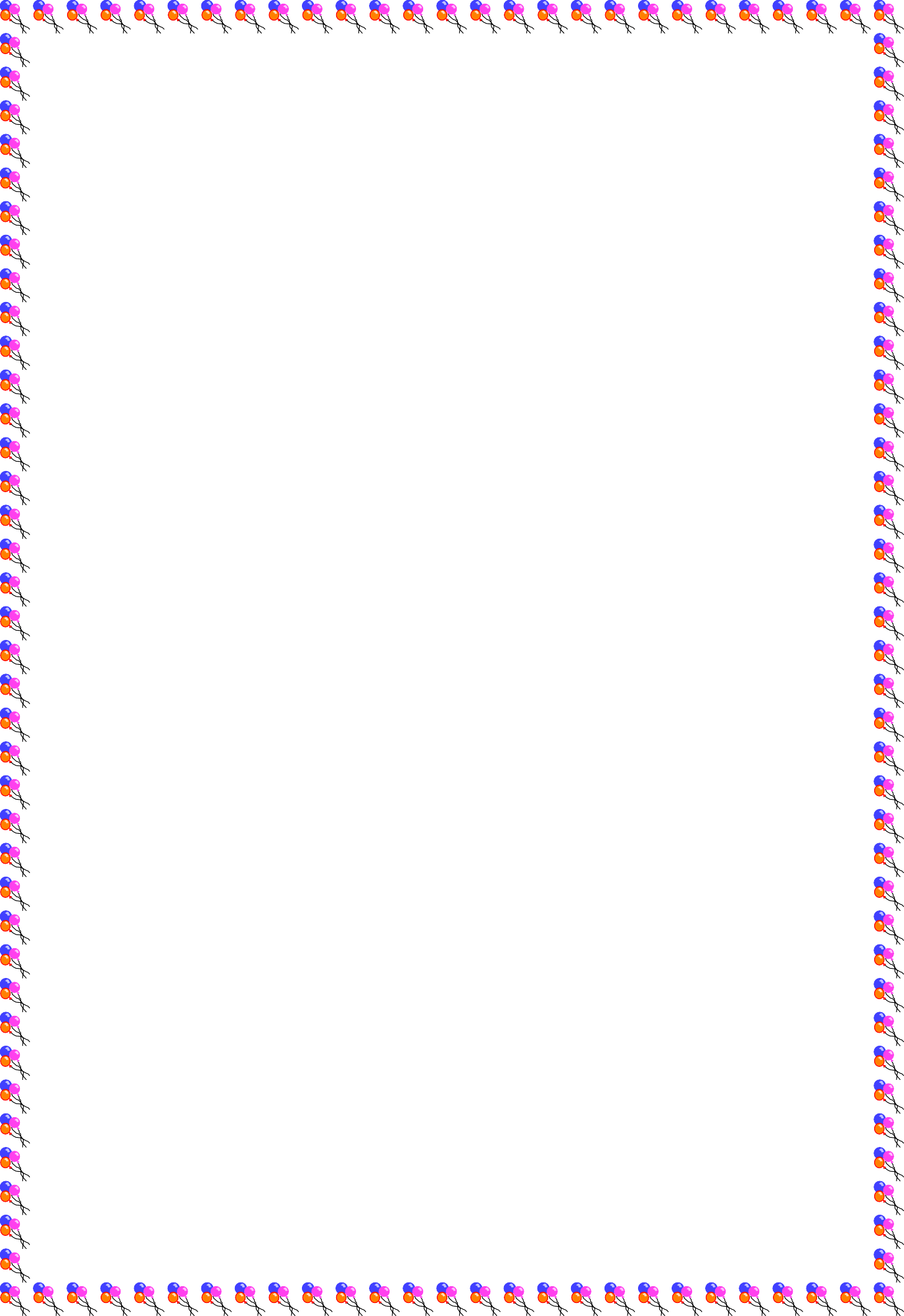 «Русские народные игры в воспитании детей дошкольного возраста»«Народные подвижные игры способствуют не только эффективному физическому развитию и воспитанию дошкольников, но выступают как средство духовного развития личности»К.Д. УшинскийИгра — уникальный феномен общечеловеческой культуры. Ребёнок получает через игру разнообразную информацию о мире и о себе от взрослых и сверстников.Русская народная культура чрезвычайно богата играми. Самовыражения скоморохов, гусляров, петушиные бои, кукольный Петрушка, медвежья травля, лошадиные бега,хороводы, кулачные бои, состязания на кнутах, подвижные забавы и есть универсальная форма поведения человека.Поэтому народные игры в детском саду являются неотъемлемой частью поликультурного, физического, эстетического воспитания детей. Радость движениясочетается с духовным обогащением детей. У нихформируется устойчивое, заинтересованное, уважительное отношение к культуре родной страны, создаётсяэмоционально положительная основа для развития патриотических чувств.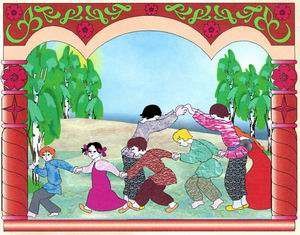 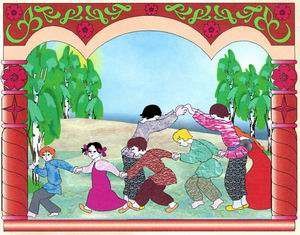 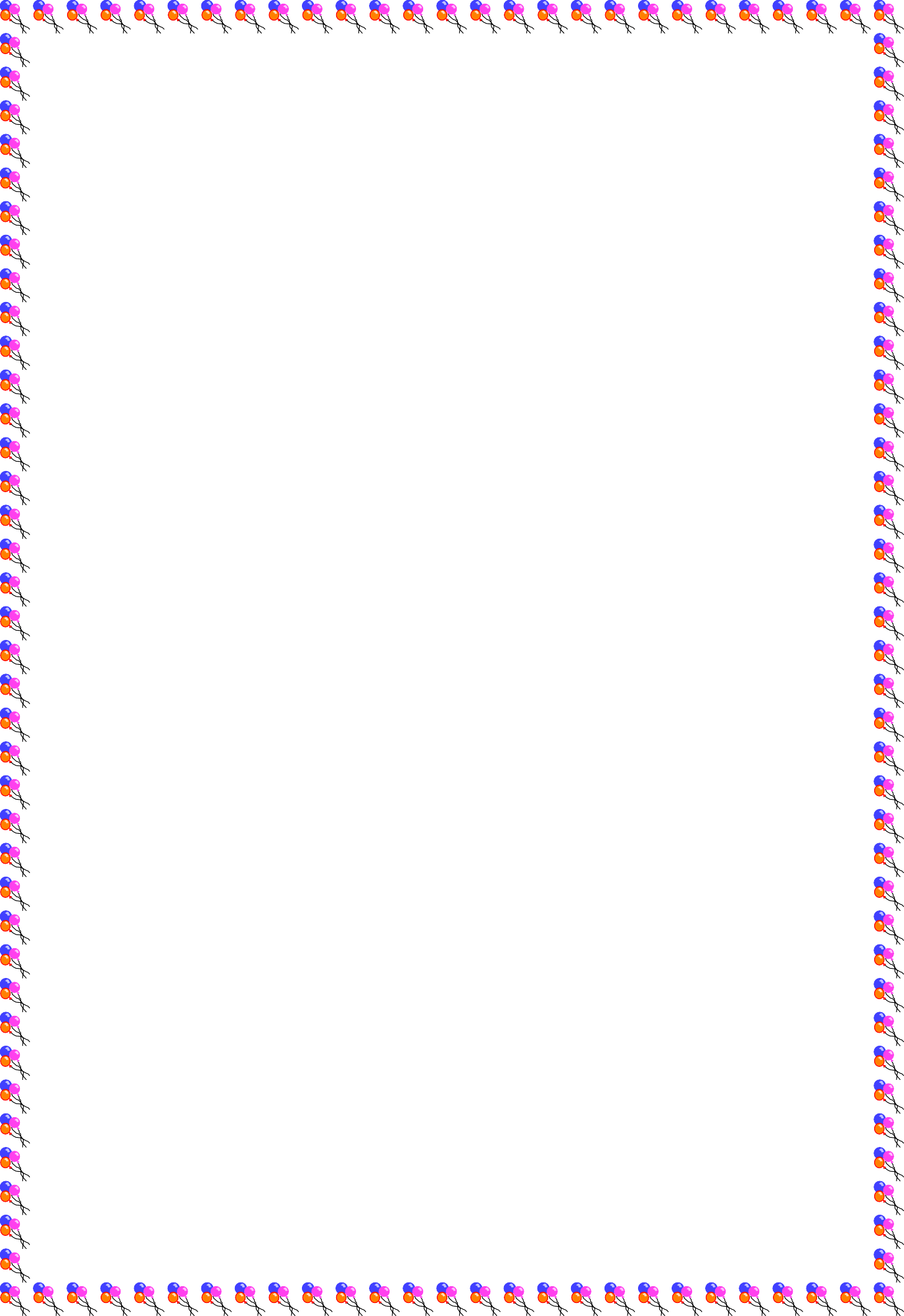 Русские народные игры имеют многовековую историю, они сохранились до наших дней из глубокой старины, передаваясь из поколения в поколение, вбирая в себя лучшие национальные традиции. Собирались мальчишки и девчонки за околицей, водили хороводы, пели песни, играли в горелки, салочки,состязались в ловкости. Зимой развлечения носили другой характер: устраивались катания с гор, игры в снежки, на лошадях катались по деревням с песнями и плясками.Весёлые подвижные народные игры – это наше детство. Кто не помнит неизменные прятки, салочки, ловишки!Когда они возникли? Кто придумал эти игры? На этот вопрос только один ответ: они созданы народом так же, как сказки и песни. И мы, и наши дети любят играть в эти игры.В русских народных играх отражается любовь народа к веселью, движениям, удальству. Есть игры- забавы с придумыванием нелепиц, со смешными движениями,жестами, «выкупом фантов» Шутки и юмор характерны для этих игр.В чём же преимущество использования русских народных подвижных игр?  Русские народные игры ценны длядетей в педагогическом отношении: они оказываютбольшое внимание на воспитание ума, характера, воли, укрепляют ребёнка, помогают усваивать знания, полученные на занятиях: например, закрепитьпредставление о цветах, оттенках.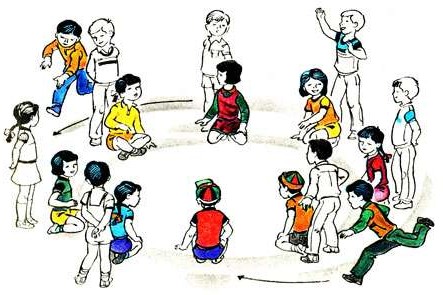 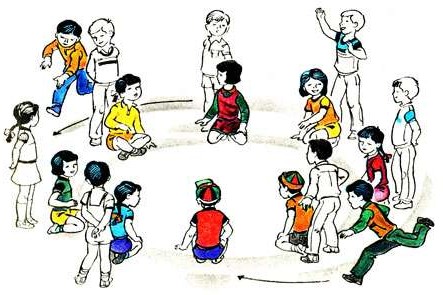 В народных играх много юмора, соревновательного задора, движения точны и образны, часто сопровождаются неожиданными моментами, любимыми детьми считалками и зазывалками. Считалок и зазывалок дети знаютмножество. И, заучивая их наизусть, мы не только прививаем любовь к русскому творчеству, но и развиваем детскую память. Внимание - необходимое условие любой деятельности: учебной, игровой и познавательной. Междутем, внимание у дошкольников, как правило, развито слабо. И справиться с этой проблемой помогают народные игры, так как в играх присутствует стихотворный текст, который направляет внимание детей, напоминает правила.Важным является то, что в подвижных народных играх воспитываются психофизические качества: ловкость,быстрота, выносливость, сила, координация движений, равновесие, умение ориентироваться в пространстве.Таким образом, русские народные игры представляют собой сознательную инициативную деятельность, направленную на достижение условной цели,установленной правилами игры, которая складывается на основе русских национальных традиций и учитывает культурные, социальные и духовные ценности русского народа в физкультурном аспекте деятельности.Рекомендации родителям«Народные подвижные игры» Играем в семье.Народная игра - естественный спутник жизни ребёнка, источник радостных эмоций, обладающий великой воспитательной силой. Постепенно исчезают такие народные игры, как «Салки», «Лапта», «Казаки- разбойники», «Золотые ворота». Все они вместе сосчиталками, песенками, закличками и есть величайшее богатство нашей культуры, потому что в них заложена народная мудрость.Вспомните, пожалуйста, в какие народные подвижные игры Вы любили играть в детстве? В какие народные игры любят играть ваши дети? А в какие народные игры Вы любите играть вместе со своим ребёнком?Одним из средств создания положительнойэмоциональной атмосферы в семье, установления более тесных контактов между взрослыми и детьми являются народные игры.В народной подвижной игре развивается сила вашего ребёнка, твёрже делается рука, гибче тело, вернее глаз, развивается сообразительность, находчивость, инициатива. Одни игры развивают у детей ловкость, выносливость,меткость, координацию, быстроту и силу; другие учат премудростям жизни, добру и справедливости, честности и порядочности, любви и долгу.Народные игры способствуют воспитанию сознательной дисциплины, воли, настойчивости в преодолениитрудностей. Приучают детей быть честными и правдивыми.Народные игры для дошкольников - способ познания окружающего. В них много юмора, шуток, соревновательного задора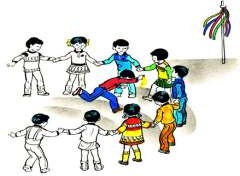 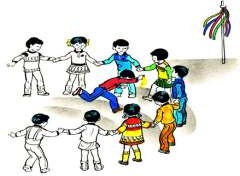 Такие игры доставляют ребёнку много положительных эмоций, особенно дети любят, когда с ними играют родители. Не лишайте его такой радости, помните, что вы и сами были детьми.Родители-первые участники игр своих детей. И чем активнее ваше общение с ребёнком, тем быстрее онразвивается. Дети очень подвижны, неутомимы в своём желании бегать, прыгать, скакать, устраивать себе препятствия, и они получают от всего этого мышечноеудовольствие. Взрослые не всегда понимают детей, часто не позволяют шалить и резвиться, закладывая установку намалоподвижный образ жизни.В чем преимущество использования народных игр в практике семейного воспитания?Преимущество в том, что игры просты и доступны ворганизации. Они не требуют специального оборудования, специального отведённого для этого времени. С ребёнком вы можете играть по дороге в детский сад, во время прогулки, во время путешествия в поезде, на даче, в походах.Народные игры, которые могут быть с успехом использованы в семье:«Узнай, кто»	Описание игры. Один из играющих подкрадывается к водящему (выбирается с помощью считалки) и закрывает ему глаза. Водящий должен по одежде (на ощупь) узнать, кто это и назвать по имени.«Молчаливое собрание»Описание игры. Играющие рассаживаются рядом ипоочередно шепчут на ухо соседу какое-либо слово. Затем каждый встает и изображает мимикой и действиямисказанное ему слово. остальные должны угадать. Игра проходит очень весело, но по правилам смеяться нельзя - за это платят фант.Указания к проведению. Каждый играющий до тех пор изображает сказанное слово, пока все не догадаются.«Король в плену»Описание игры. Двое играющих поочередно кладут друг другу руку на руку, считая до девяти. Наиболее быстрая рука схватывает медлительную, говоря: "Король в плену".Указания к проведению. Необходимо соблюдатьследующие правило: нельзя задерживать руку партнера; одному игроку нельзя класть две руки подряд.Советы родителям по организации народных игр в семье.И для ребёнка, и для родителей так важно играть вместе! Так дорого ощущение любви и то особенное понимание ребёнка, которое можно обрести в игре с ним.Народная игра не должна включать даже малейшую возможность риска, угрожающего здоровью детей.Ваше участие в детской игре –введение туда новых, развивающих и обучающих элементов должны быть естественным и желанным.Не ждите от ребёнка быстрых и замечательных результатов, проявляйте своё терпение.Поддерживайте активный, творческий подход ребёнка, поощряйте индивидуальное самовыражение ребёнка в игре.Если ребёнок умеет играть, если его радует собственная ловкость и вдохновляет победа над трудностями, ему никогда не будет скучно.Заканчивайте игру ярко, эмоционально, результативно: победа, поражение, ничья.Используйте народные игры при организации семейных праздников, дней рождений ребёнка.Ребёнок очень рад минутам, подаренным ему родителями в игровой деятельности. Общение в игре не бывает бесплодно для малыша. Чем больше выпадает дорогих минут вобществе близких, тем больше взаимопонимания, общих интересов, любви между ними в дальнейшем.Играйте с детьми как можно чаще!